The Global Right to Information Rating -  Results by Country 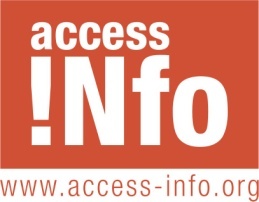 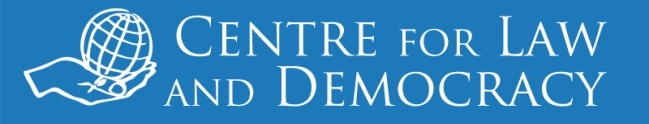 * = full review by national experts pending  CountryDate of law1: Right of access2:  Scope3: Requesting procedure4: Exceptions and refusals5: Appeals6: Sanctions&  Protections7: Promotion measuresTotalMax 6Max 30Max 30Max 30Max 30Max 8Max 16Max 1501Serbia20045302226297161352India20055252726295131303Slovenia20033302725284131304El Salvador20116302622234161275Liberia20105302127207161266Croatia20035302224215161237Mexico20026222522263161208Antigua and Barbuda *20043242123248141179Ukraine20115282327195811510Ethiopia200852521182561411411Nicaragua200743020271431511312South Africa200062522251461411213Bangladesh*200822517202461510914Macedonia200643018221641410815Azerbaijan200552523211911210616Kosovo*200322523222121110617Finland195162823161931010518Nepal200742719152461010519Kyrgyz Republic*20074302613193810320Indonesia200842811162531510221Bulgaria2000530242534899CountryDate of law1: Right of Access2:  Scope3: Requesting procedure4: Exceptions and refusals5: Appeals 6: Sanctions &  Protections7: Promotional measuresTotal22Uganda2005.626232311559923Bosnia & Herzegovina20014301918151119824Moldova20004262320114109825Peru2003429211714489726Guatemala*2008629182153149627UK2000225201223769528Chile20085162114234109329New Zealand1982416211823659330Armenia20033261716143129131Trinidad and Tobago*1999324172015399132Uruguay20083261720112129133Georgia1999028171720179034Jamaica2002318251417589035Nigeria2011329142247119036Belize1994123221619268937USA19664181916144148938Australia19822102115244108639Ireland1997223183233148640Canada19833131511226158541Estonia*2000420212211258542Montenegro*200533020204448543Honduras20062231511182138444Mongolia201142520623248445Thailand199742217161221083CountryDate of law1: Right of Access2:  Scope3: Requesting procedure4: Exceptions and refusals5: Appeals 6: Sanctions &  Protections7: Promotional measuresTotal46Angola2002426111818058247Colombia1985517191714288248South Korea *1996422112017088249Netherlands1978420221614428250Niger2011027131317668251Hungary1992222121324067952Slovak Republic*200012024195367853Ecuador*200442710148397554Panama*200252814166237455China20071111815131137256Romania19935298114697257St Vincent and the Grenadines*200322119182287258Switzerland*20033161713130107259Zimbabwe2002216121422157260Tunisia*201122019198127161France1978120171416027062Pakistan200242271019537063Czech Republic1999228131210046964Portugal*1993419181014046965Tajikistan*200842619162026966Cook Islands*2007415151514326867Israel199832514118346868Japan199931415219056769Denmark*19701211113200066CountryDate of law1: Right of Access2:  Scope3: Requesting procedure4: Exceptions and refusals5: Appeals 6: Sanctions &  Protections7: Promotional measuresTotal70Guinea-Conakry*20102271694266671Turkey*200432411174256672Latvia199842219144206573Norway*1970410111124406474Iceland*1996010201712046375Poland200122619104106276Dominican Republic*2004.52116113236177Uzbekistan200232512137106178Italy19902217615276079Russia200912114133266080Taiwan200522111176126081Albania199921613418245982Lithuania20004251694105983Sweden*186651915144025984Belgium1994213102011005685Germany*200501971315005486Jordan200702161010055287Liechtenstein*19990171171244288Greece*19780105137144089Austria*19874238220039